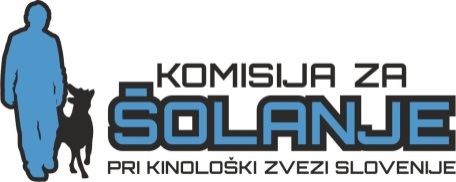 Testna vprašanja in odgovori za vodnike psa spremljevalca B-BH1. 	Organiziranost Kinološke zveze Slovenije   Kaj pomeni kratica KZS?Kaj pomeni kratica FCI?Najvišji strokovni organ KZS je?Najvišji strokovni organ na področju šolanja je?Najvišji organ KZS je?Temeljni predpis KZS je?Katerega leta je bila KZS sprejeta v Mednarodno kinološko zvezo (FCI)?Kaj je kinologija?Kje je sedež KZS?2. 	Anatomija in fiziologija, prehrana, zoohigiena, bolezniKoliko zob ima odrasel pes?Normalna telesna temperatura pri psu je?Katero zaščitno cepljenje je obvezno?Katera zaščitna cepljenja so priporočljiva?Kaj je displazija kolčnega sklepa?Zakaj moramo odpraviti notranje zajedavce pri psu?Kako odpravimo notranje zajedavce pri psu?Najpogostejši notranji zajedavci pri psu in zaščita pred njimi?Nalezljive bolezni proti katerim izvajamo zaščitna cepljenja?Vročinska kap – značilnosti, ukrepi ob pojavu, ukrepi za preprečevanje?Ukrepi v primerih, ko pes poškoduje (ugrizne) človeka?Kaj je obvezno pri oddaji mladičev? Odločili ste se, da boste hrano za vašega psa sami pripravljali. 
              Katere skupine hranil hrana ne potrebuje vsebovati?Kako se prenaša steklina?Na kakšen način se lahko ljudje okužijo z nevarno pasjo trakuljo?Kateri čut pri psih ni prisoten?Klopi prenašajo toksoplazmozo?3. 	Določila pravilnikaKoliko mora biti star pes, da lahko pristopi k opravljanju izpita BB-H?Ali lahko na istem izpitu nastopata dva vodnika z istim psom?Koliko psov lahko na izpit pripelje en vodnik?Ali naj bo ovratnica pripeta na zateg med izvajanjem izpita?Ali lahko pes opravlja izpit  BB-H z oprsnico? Preizkus obnašanja v urbanem okolju vsebuje?V prvem delu izpita BB-H preizkušamo?V drugem delu izpita BB-H preizkušamo?V tretjem delu izpita BB-H preizkušamo?Pri vaji prostor v gibanju se mora pes na vodnikovo povelje uleči. Koliko mora prehoditi vodnik, da 
              bo na pravi razdalji za vajo odpoklica?Vodnik mora biti pri vaji odlaganja oddaljen?Pri vaji sedi se mora vodnik oddaljiti..?Na izpitu BB-H  mora vodnik opraviti predpisano število korakov v prvi liniji vodenja na povodcu preden                 se obrne  levo naokrog?Koliko korakov mora vodnik opraviti po opravljenem obratu levo okrog, v teku in koliko v počasni hoji?Koliko korakov mora opraviti vodnik pri vaji sedenja med hojo, preden psu lahko poveljuje »sedi«?Koliko korakov mora vodnik opraviti pri vaji ležanja med hojo, preden psu poveljuje »prostor«?Ali lahko vodnik samostojno opravlja vaje poslušnosti (brez pomoči sodnika ali inštruktorja)?Ali lahko kandidat za opravljanje izpita za psa spremljevalca pristopi k praktičnemu delu izpita, 
              če ni opravil testa?Ali se preverja  strelomirnost  pri izpitu B-BH ?Izpit B-BH je sestavljen iz  koliko delov?
4. 	Splošna vprašanjaS katerimi deli telesa pes izraža svoje razpoloženje?Ste na sprehodu s psom, psa imate prosto spuščenega, na vaše večkratno povelje pa pes ne pride
              k vam. Kaj boste storili?Ali mora biti pes pripet na povodec v urbanih okoljih?Primarno pes zaznava okolje z…?Kako se morate obnašati, če ste lastnik-vodnik plašnega psa?V primeru ko sta skupaj pes in otrok moramo paziti na?Način označevanja psov v Sloveniji?Ste na sprehodu z nenavezanim psom, približuje pa se vam vodnik z navezanim psom. Kaj boste storili?Kako pogosto moramo čistiti pesjak?Mladega psa do 6 meseca starosti hranimo…na dan?Mladič skače po človeku in se hoče z njim igrati. Ali je to normalno?Katera so osnovna povelja, ki jih mora poznati pes?Kdaj moramo psa pohvaliti?Kako ravnamo s psom, ki je dominanten?Pes leži na kavču. Ko se hoče oseba usesti na kavč zarenči. Ali je to normalno?Potreba po gibanju je pri psih odvisna od?Lastnik psa mora vsako spremembo lastništva psa javiti..?Značaj psa sestavljajo?Strah in vedenje izogibanja sta?Socializacija psa je pomembna zaradi?Kdo je odgovoren, da vaš pes ugrizne tujo osebo na vaši posesti?Kakšne pogoje za bivanje moramo zagotoviti psu?Napadalnost psa do drugih psov je posledica?Katere vrste motivacij uporabljamo pri šolanju?Ali je pes sposoben abstraktnega razmišljanja?Kaj želimo doseči z vzgojo psa?Kaj želimo doseči z šolanjem psa?Kaj želimo doseči z socializacijo psa?Nagon plena pri psu je?Nagon krdela pri psu je?Ali naj vašega psa na sprehod pelje otrok?Iztrebke vašega psa pospravlja…?Poleti je vsakemu psu potrebno zagotoviti?Preganjanje  divjadi  s psom v lovišču je?Minimalna površina pesjaka psa težjega od 32 kg, je?Kdo v družini naj skrbi za psa in ga sprehaja?Ali hranjenje psa z surovim mesom povečuje agresivnost pri psu?Kako lahko preprečim, da bi moj pes postal problematičen pes?Vaš pes ni privezan in podjetno vohlja. Kljub večkratnim klicem ne pride nazaj do vas. Kaj storiti ?Opiši razna razpoloženja psa  ( strah, veselje povabilo k igri, grožnja,                podreditev, pozornost)?Kaj naredimo, če nas mladič grize?Ste na sprehodu s spuščenim psom. Nasproti pride tekač. Kako se pravilno obnašate v dani situaciji?Navedi najosnovnejša povelja pri šolanju psa? Kdo lahko izvaja tečaje ter izpite po programu B-BH?Kaj je obvezno pri oddaji mladičev?Od česa je odvisna potreba psov po gibanju?Odločili ste se, da boste hrano za vašega psa sami pripravljali. Katere skupine hranil               hrana ne rabi vsebovati? Čemu se morate pri hranjenju psa izogibati?Pod katerimi pogoji lahko pustim psa v avtu?Kakšna bi morala biti ograda zemljišča, na katerem se zadržuje pes?Če ima pes visok prag vzdražljivosti to pomeni, da?Kateri ukrepi so neprimeren pri navajanju na sobno čistost mladiča?Najmanj koliko morajo biti stari mladiči za oddajo novemu lastniku?